Справка о работе по сохранности учебников школьной библиотекив 2020/2021 учебном году за І четверть.Библиотечный фонд учебной литературы учитывается и хранится отдельно от общего фонда изданий.Одним из основных условий сохранности библиотечного фонда является его правильный учет. Учет библиотечного фонда школьных учебников включает в себя поступление, приобретение, учет общего количества учебных книг, их распределение между учениками. Процесс учета библиотечного фонда школьных учебников включает в себя прием и регистрацию поступлений, распределение по классам и перемещение учебников, а также подведение итогов изменения фонда.Перед началом учебного года организовывает выдачу учебников ученикам.За каждый полученный учебник ученики, начиная с пятого класса, расписывается в тетради выдачи классный руководитель, тетрадь хранится в библиотеке. Учебники для ребят начальной школы получают классные руководители. Все учебники выдаются на учебный год. Учебники, по которым обучение ведется несколько лет, могут быть выданы на весь срок пользования.При переходе из нашей школы в другую и в конце учебного года ученики сдают учебную литературу в библиотеку.В части процессов проверки школьных учебников библиотеке помогает актив библиотеки, состоящий из учеников 5 – 11 классов, под руководством библиотекаря. Они первые и незаменимые помощники в проведении рейдов по проверке состояния учебников.Результаты рейда:Целью рейда было проверить:Наличие сьёмной обложкиНаличие закладки в учебникеПри необходимости подклеить, удалить пометки.При осмотре учебников также проводилась беседа о бережном отношении к книге и школьному учебнику. Даны рекомендации.Начальная школаУ большинства ребят начальной школы учебники в хорошем состоянии.1 – 3 классы – учебники у учеников в большинстве новые.К учащимся первых классов замечаний нет. Все учебники обернуты и имеют закладки, во все учебники вклеен. Проверяющие поблагодарили ребят за бережный уход за учебниками.2-й классУ вторых классов есть единичные замечания к отдельным учащимся:3-е классК учащимся 3 класса замечаний нет. Всё соответствует предъявляемым требованиям.4-е классК учащимся 4 класса замечаний нет. Всё соответствует предъявляемым требованиям.Старшая школаВыводы: Ребятам, у которых выявлены замечания, предложено их устранить.Учащиеся, чьи учебники соответствуют всем требованиям сохранности по итогам рейдов, в конце учебного года будут поощрены грамотами, благодарностями.Библиотекарь: Меджидова.Т.М.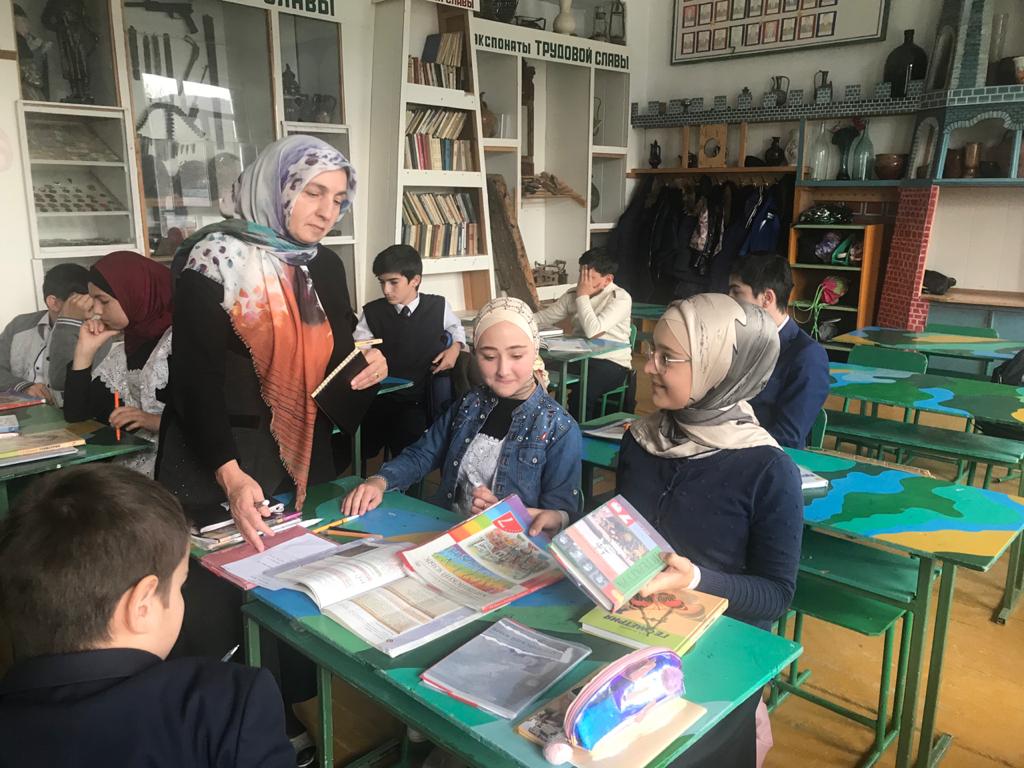 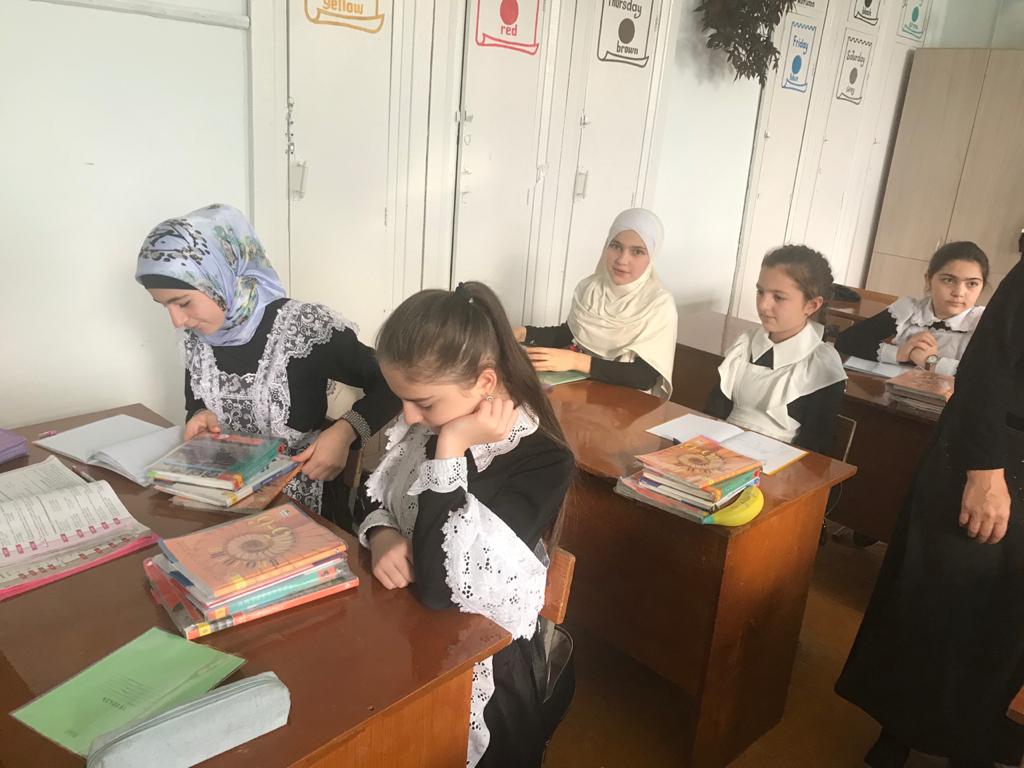 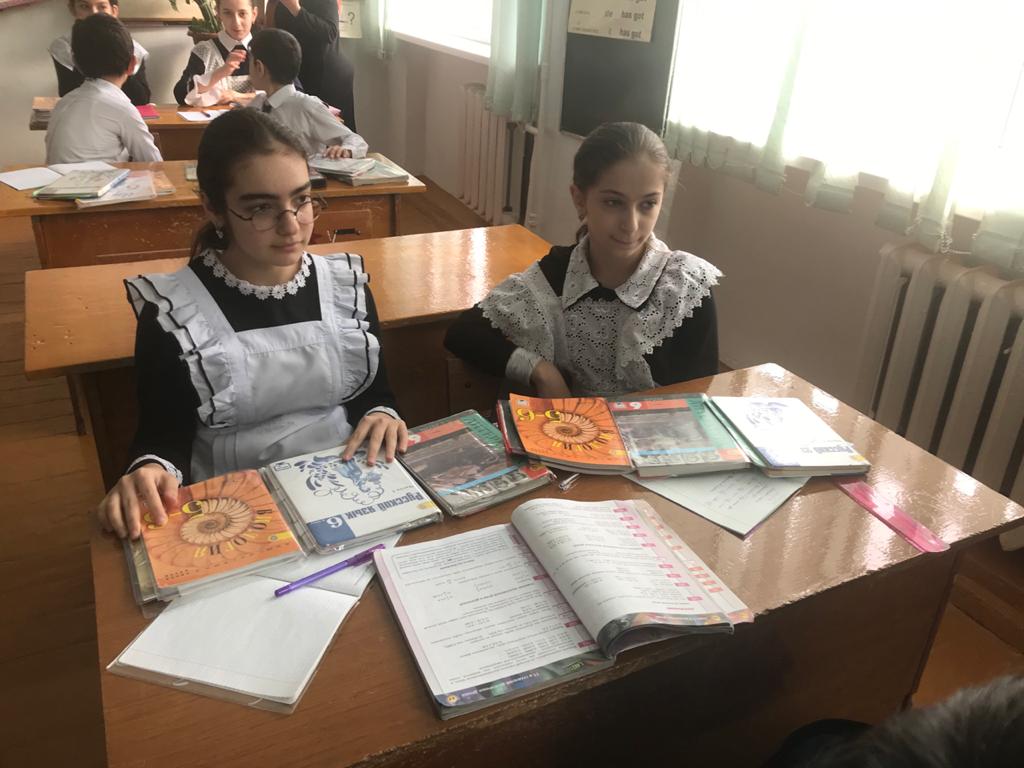 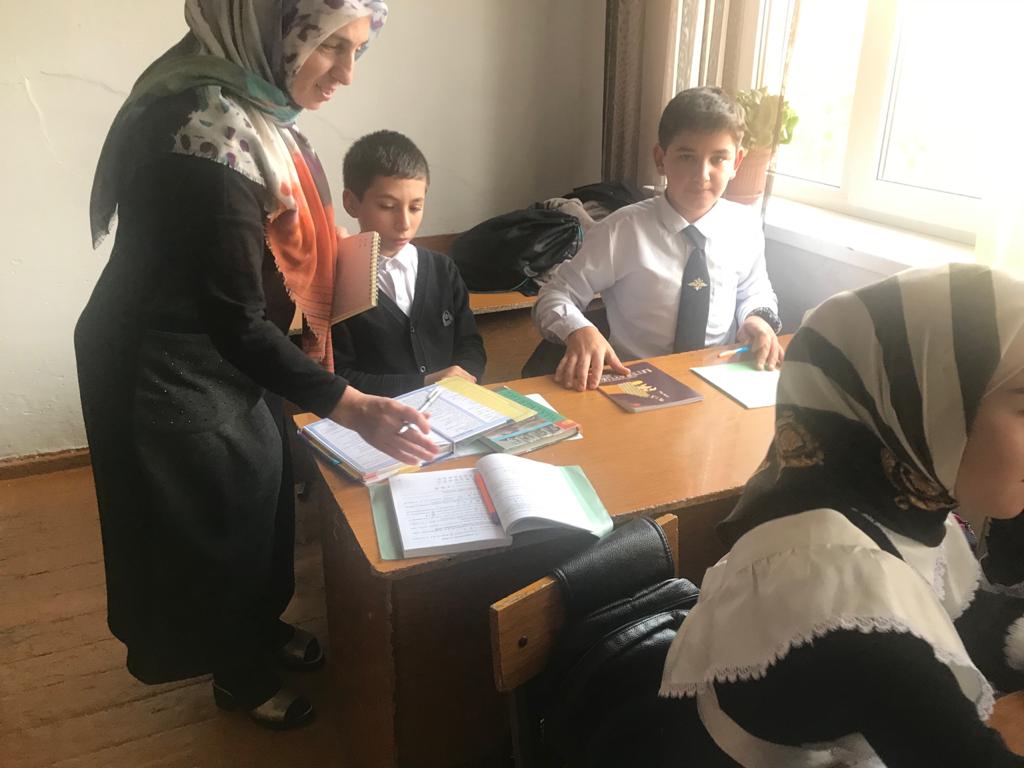 